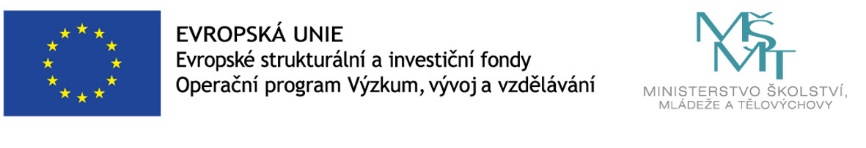 Obsah1			Úvod	42			Úprava textu	52.1			Forma textu	62.2			Odrážky a číslování	62.2.1		Příklad – odrážky a číslování	72.2.2		Příklad – víceúrovňové číslování	72.3			Tabulky	72.4			Obrázky a grafy	83			Vybraná typografická pravidla	113.1			Zkratky a značky	113.1.1		Příklad – použití zkratek a značek	113.2			Matematické značky	113.2.1		Příklad – matematické značky	123.3			Citace	123.3.1		Příklad – monografie	133.3.2		Příklad – článek v časopisu	133.3.3		Příklad – elektronické zdroje	134			Některé důležité poznámky	144.1			Zobrazení skrytých znaků formátování	144.2			Využití pevné mezery	145			Struktura práce	155.1			Úvodní stránky	155.1.1		Titulní list	155.1.2		Prohlášení autora	155.1.3		Zadání práce	155.1.4		Abstrakt	155.1.5		Obsah	155.1.6		Seznam použitých značek a symbolů	175.1.7		Úvod	175.1.8		Vlastní práce	175.1.9		Závěr	175.1.10	Přílohy	175.1.11	Seznam tabulek, grafů a obrázků	185.1.12	Seznam literatury	186			Seznam tabulek, grafů a obrázků	196.1			Seznam tabulek	196.2			Seznam grafů	196.3			Seznam obrázků	197			Použité zdroje	207.1			Tištěné dokumenty	207.2			Elektronické dokumenty	20ÚvodInformace vychází z ČSN 01 6910 Úprava písemností zpracovaných textovými editory z dubna 2007. Pokyny pro citace a výpis použitých zdrojů odpovídají aktualizované normě ČSN ISO 690 (01 0197), která je českou verzí mezinárodní normy ISO 690:2010. Pro citace lze využít např. online generátor citací např. www.citace.com.Úprava textuPráce se odevzdává ve formátu A4, psaná textovým editorem.Tištěné práce jsou svázány vlevo, vytištěné jen na jedné straně papíru. Proto se volí širší levý okraj, tedy vlevo , nahoře a dole , vpravo 2,5 cm, zápatí pro číslování stránek 1,5 cm.Normální text je psán fontem Times New Roman velikosti 12 se zarovnáním odstavců do bloku, řádkováním  mezerou za odstavcem 12 bodů (vynechaný jeden řádek mezi odstavci). Jednotlivé řádky nesmí končit neslabičnými předložkami (k, s, v, …) nebo znaky (např. …), neměly by končit spojkami, krátkými slovy nebo jednoslabičnými předložkami. Zde je vhodné použití pevné mezery (Ctrl + Shift + mezerník).V práci je vhodné používat pouze jeden typ zvýraznění např. tučně.Stránka nesmí končit prvním (osamoceným) řádkem nového odstavce ani nemá nová stránka začínat posledním řádkem odstavce. Na konci stránky nesmí zůstat nadpis kapitoly, slovo ukončené rozdělovacím znaménkem, samostatný popis obrázku.Text je členěný podle obsahu do kapitol a podkapitol. Hlavní kapitoly začínají vždy na nové stránce Jsou použity maximálně tři úrovně nadpisů číslované arabskými číslicemi. Názvy kapitol a nadpisy se píší od levé svislice. Za číslem kapitoly ani za jejím názvem se nepíše tečka.1	Kapitola 1	tučné, velikost 16, mezera za 12 bodů1.1	Podkapitola 1	tučné, velikost 14, mezera před 12 bodů, za 6 bodů1.2	Podkapitola 21.2.1	Oddíl 1	tučné, velikost 12, mezera před 12 bodů, za 6 bodů1.2.2	Oddíl 2Forma textuForma textu (využito automatických odrážek):text se píše v neurčité formě (bylo zjištěno, navrhuje se…)v kapitolách, které jsou vlastní prací autora lze psát v 1.  osobě jednotného čísla (zjistil jsem, navrhuji …), toto použít zcela výjimečněpoužívat automatické odrážky a číslování (minimalizovat počet „druhů“)nezapomenout, že se jedná o odborný text a ne zápisky z hodiny – nepsat celou práci formou odrážek, používat je výjimečněOdrážky a číslováníK rozdělení textu do odrážek či číslovaných seznamů se vyžívá automatické číslování či vytváření odrážek.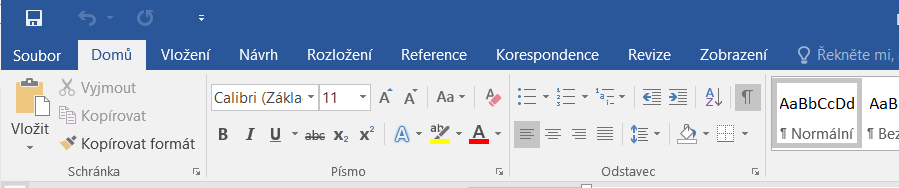 Odrážky a číslování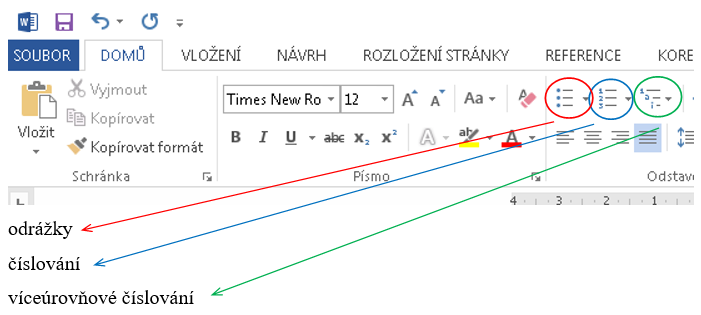 Odrážky a číslování – specifikacePříklad – odrážky a číslováníZde by následoval text za odrážkami.Příklad – víceúrovňové číslováníSlužby, které poskytujeme:školeníekologieekonomiekurzypočítačová gramotnostwww stránkyporadenstvívzdělávánípublikační činnostTabulkyTabulka, pokud bezprostředně souvisí s textem, uvádí se přímo do textu a nesmí přesahovat řádky textu. Ostatní tabulky lze umístit do přílohy. Písmo tabulky je stejné jako v textu. Každá tabulka musí obsahovat číslo a název, zpravidla umístěný uprostřed nad tabulkou.Tabulky by měli mít tmavší šedou záhlaví a pak světlejší šedou a bílou řádky na střídačku. Správně by tabulka měla vypadat následovně – bez vodorovných čar:Tabulka 1Z důvodu přehlednosti však lze tolerovat i vodorovné čáry:Tabulka 2Obrázky a grafyObrazový materiál v textu by měl mít jednotné umístění a stejný formát (nejlépe šířku). Při vkládání obrázků je třeba dbát na nastavení vlastností obrázků, zejména obtékání textu.Všechny grafické objekty je nutné průběžně číslovat. Pro popisky volíme písmo velikosti 10 bodů, jednoduché řádkování.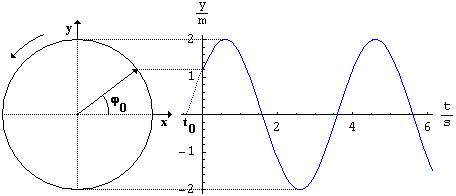 GrafZejména obrázky mohou mít několik možností, jak je zformátovat nebo umístit do textu. Ale to co platí pro obrázky lze použít i pro grafy. 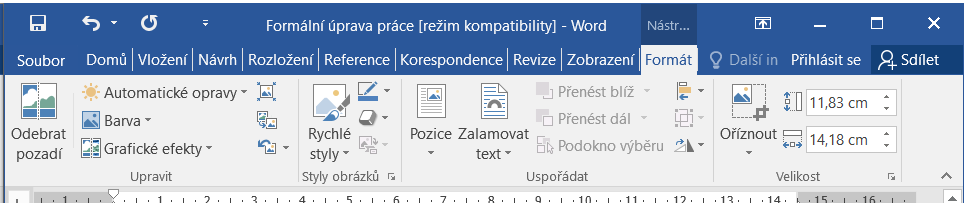 Nástroje obrázku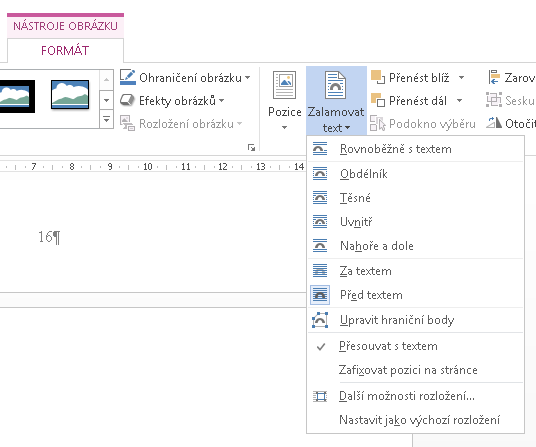 Umístění obrázku v textuRovnoběžně s textem:Takto umístit obrázek je vhodné, pokud je dostatečně velký (vzhledem k šířce stránky) a dobře vypadá, pokud je na stránce sám nebo jich je několik pod sebou. Jedná se o nejjednodušší umístění obrázku do textu.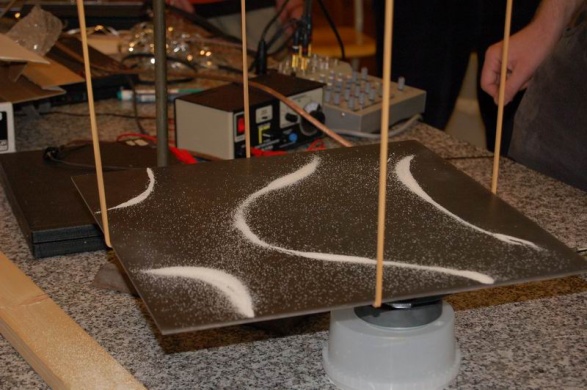 Obrázek – rovnoběžně s textemVybraná typografická pravidlaZkratky a značkyZpůsob psaní zkratek stanoví Pravidla českého pravopisu. Za zkratkami, které se tvoří začátkem slova, se píše tečka.Značky jednotek se tisknou písmem stojatým, značky fyzikálních veličin kurzívou (písmem skloněným) bez ohledu na písmo použité v ostatním textu. Značky jednotek se píší bez tečky, od číselné hodnoty se oddělují mezerou. Značka a příslušná číselná hodnota musejí být napsány na stejném řádku. V textových editorech se mezi číslo a značku vkládá pevná mezera (Ctrl + Shift + mezerník). K číselné hodnotě se vždy připojuje značka. Tvoří-li značku dva nebo více znaků, následují za sebou bez mezery, výše položené značky se připojují bez mezery. Jestliže se číslicí a značkou vyjadřuje přídavné jméno, píše se takový výraz bez mezery. V textu se jednotky, pokud nejsou použity s číslem, vypisují. Příklad – použití zkratek a značekVolt (V) je jednotkou elektrického napětí (U), Newton (N) je jednotkou síly (F).150 mm, 56 V, 2,55 kg, 1,25 l,  5 m,15 mm až  (nesmí se psát 15 až )teplota T = +, výkon P = 350 kW, energie E = 120 kWh, proud I = 30 mA, napětí je 6 V, ale 6V baterie = 6voltová baterie = šestivoltová baterierychlost je  ale 100km rychlost = 100kilometrová rychlost = stokilometrová rychlostúrok 4 % ale 50%  roztok = padesátiprocentní roztokMatematické značkySložitější matematické výrazy píšeme pomocí editoru vzorců.Čísla se od matematických značek oddělují mezerami. Násobení číslic se vždy značí symbolem . Při násobení nečíselných výrazů např. „a“ a „b“ se násobení značí tečkou ze znakové sady (nikoliv interpunkční na klávesnici). Pokud značky plus a minus vyjadřují hodnotu čísla, předsazují se bez mezery. Znaménko mínus nenahrazujeme spojovníkem, ale použijeme symbol ze znakové sady (čárka je na úrovni vodorovné čárky znaménka +).Příklad – matematické značky8 + 20 = 2845 − 3 = 42a + b = c5  16 = 80 ale a  b = x60 : 5 = 12+, −20 °CCitaceBibliografické citace by měly být součástí každé odborné publikace. Skládají se z popisu, který jednoznačně identifikuje dokument, ze kterého autor čerpal při psaní své práce. Podle citace jsou původní materiály zpětně vyhledatelné (např. v knihovním katalogu, v knihkupectví, v časopisu).Citovat všechny použité zdroje.Citovat pouze přečtené.Číst vše, co se cituje.Využívat odborné a důvěryhodné zdroje, zdroje s jasným autorstvím.Informace nejsou jen na Wikipedii, Googlu, Seznamu apod., ale i v učebnicích, skriptech a další odborné literatuře.Malý počet zdrojů nevadí. Záleží na tématu, typu práce.Doslovné citace cizího textu nebo i jen jednotlivých výrazů se uvádějí v uvozovkách a k tomu se přiřadí odkaz na citaci. Pokud text není uveden doslova, uvede se opět odkaz na citaci za příslušnou větu či odstavec a odkaz na číslo citace v seznamu použité literatury, uvádí se buď jako horní index nebo v hranaté závorce.Norma popisuje, které údaje o dokumentu, který byl zdrojem informací, zapsat, jakou formou a v jakém pořadí. Ke správnému zápisu lze použít online generátor citací např. www.citace.com.Příklad – monografieDÄNIKEN, E. von. Prorok minulosti. Přel. R. Řežábek. 1. vyd. Praha: Naše vojsko, 1994. 220 s. Přel. z Proplet der Vergangenheit.ISBN 80–206–0434–0Příklad – článek v časopisuVLACH, Josef. JE Temelín a zásobování teplem. Energetika. 2001, roč. 51, č. 3, s. 84–85. ISSN 0375–8842.Příklad – elektronické zdrojeDaň z příjmů fyzických osob [online]. 2000-2009 [cit. 2009-07-03]. Dostupné z: http://www.finance.cz/dane-a-mzda/informace/dan-z-prijmu-tuzemsko/fyzicke-osoby-sazby/. ISSN 1213–4325.Některé důležité poznámkyZobrazení skrytých znaků formátováníPři formátování si zapněte ¶. V takovém případě se Vám v textu objeví znaky odstavců, mezera, použití tabelátoru a jiné skryté znaky formátování. To Vám umožní lépe pracovat s textem. Dané značky samozřejmě nejsou při tiku vidět.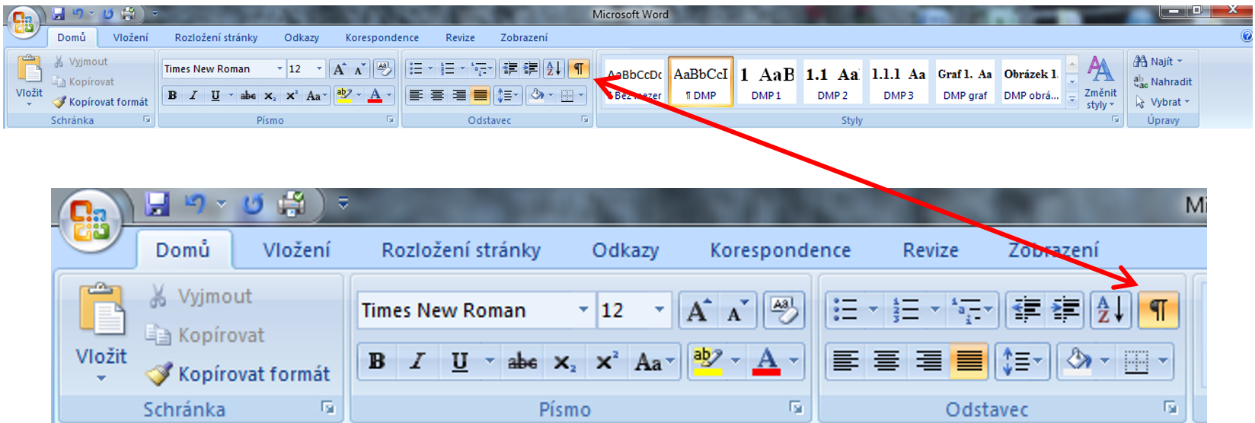 Zobrazení skrytých znaků formátováníVyužití pevné mezeryPevná mezera se nám projeví jako malé kolečko, normální mezera jako tečka.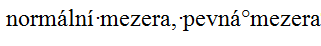 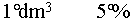 Pevnou mezeru píšeme vždy tam, kde nechceme, aby se nám automaticky nezvětšily mezery (když počítač zarovná řádek). Např. pokud jsou v textu použity pomlčky. (viz výše v textu).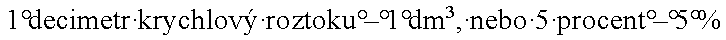 Pevná mezera se také používá k tomu, aby na konci řádku nebyla krátká slova. To pak místo klasické mezery uděláme tu pevnou. Lépe je toto formátování dělat až je napsaný text, protože to se pak rychle projede, jestli nějaká krátká slova jsou na konci. Krátká slova – cca 3 a méně písmen.Pevná mezera CTRL + SHIFT  + mezerovníkStruktura práceÚvodní stránkyTitulní listTitulní list obsahuje název školy s logem, název práce, studijní obor, třídu, školní rok, jméno a příjmení autora.Prohlášení autoraProhlášení autora je umístěno v dolní části stránky – kluci vymažou lomítko a a u sloves, místo „Jméno a příjmení“ napíšu své jméno a příjmení.Prohlašuji, že jsem tuto práci vypracoval/a samostatně a uvedl/a v ní všechny prameny, literaturu a ostatní zdroje, které jsem použil/a.----------------------------------------Jméno a příjmeníZadání práceZde je vložena kopie zadání práce – do tištěné podoby kopie na kopírce, do elektronické podoby naskenovaná kopie. Abstrakt Abstrakt je souhrnem nejdůležitějších myšlenek a přínosů dané práce. Neměly by v něm být obecně známé skutečnosti. Je stručný (obvykle nepřesahuje 400 slov), psaný v odborném stylu. Neměl by obsahovat matematické výrazy a odkazy na literaturu. Bývá dvojjazyčný (česky a anglicky nebo německy).ObsahObsah musí být automaticky vygenerován. Text obsahu se píše od jednotné svislice (se zřetelem k nejdelšímu číselnému označení).Stránky v práci jsou číslovány od první strany, ale až do tohoto místa není číslování vidět. (Číslování uvádíme do zápatí uprostřed.)V tomto místě vložit konec oddílu a vymazat číslování:Rozložení stránky  rozbalit Okraje  Vlastní okraje  Okraje  v levém dolním rohu rozbalit Použít na:  vybrat od tohoto místa dále  OKObjeví se: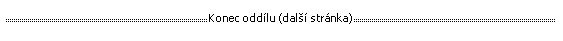 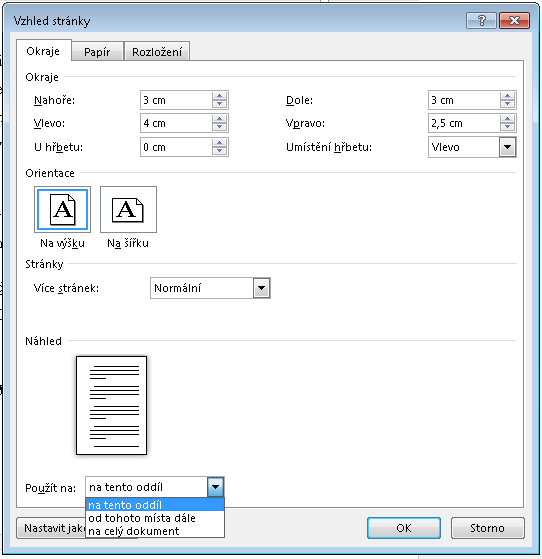 Konec oddíluPokračovat – musí se být na stránce za „Koncem oddílu“:Vložení  rozbalit Zápatí  Upravit zápatí  objeví se záložka Nástroje záhlaví a zápatí  odbarvit kliknutím Propojit s předchozím  vymazat číslo stránky na stránce před „Koncem oddílu“  Zavřít záhlaví a zápatí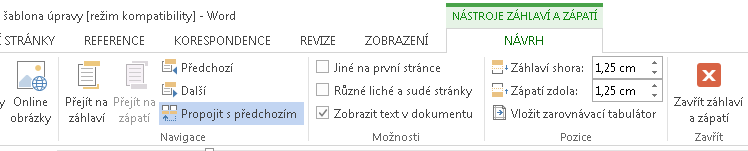 Propojení číslování mezi oddílySeznam použitých značek a symbolůOd této stránky začínáme vidět číslování – pokud je to např. 7. stránka v pořadí, bude i tato strana sedmá a dole bude 7 vidět. Tato kapitola se nečísluje, ale už se uvádí do obsahu.Úvod Pouze zde je možné být osobní, např. Chci se zaměřit… Patří sem vymezení tématu a vysvětlení proč bylo téma zvoleno. Zařazení práce do širšího kontextu, k čemu může práce posloužit, co si klade za cíl, případně kdo se touto problematikou už zabýval, s jakými výsledky apod. Naznačuje obsah (např. jednotlivých kapitol a podkapitol). Charakterizuje zvolený postup a metody řešení.Vlastní práceOd tohoto místa začíná vlastní práce.Závěr Shrnutí získaných poznatků a vyvození závěrů z nich vyplývajících. Závěr nelze „ošulit“. Musí zde být zdůrazněny a vyhodnoceny všechny závěry, které plynou z práce. Patří mezi nejdůležitější části práce.PřílohySlouží k uvedení obrázků, grafů, tabulek, ale i např. textů zákonů atd. Které není zrovna vhodné zařazovat do textu, ale v práci se na ně odkazujete.Přílohy používají označení Příloha A.Příklad: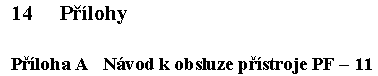 Seznam tabulek, grafů a obrázků Seznam tabulekSeznam obrázků Seznam grafůSeznamy tabulek, obrázků a grafů musí být opět vygenerované. K označení se používá buď titulek (pak se generuje titulek) nebo automatický styl a u toho se pak generuje klasický obsah.Seznam literatury Tištěné dokumenty Elektronické dokumenty Jednotlivé zdroje se číslují čísly v hranatých závorkách a je to pouze jeden seznam, který je rozdělen na část tištěnou a elektronickou jednotlivými nadpisy.Příklad: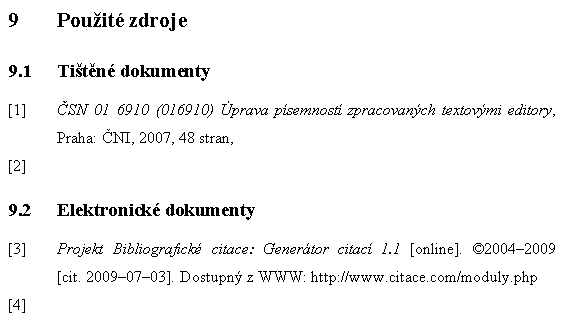 Seznam tabulek, grafů a obrázkůSeznam tabulekTabulka 1.	Tabulka 1	8Tabulka 2.	Tabulka 2	8Seznam grafůGraf 1.	Graf	8Seznam obrázkůObrázek 1.	Odrážky a číslování	6Obrázek 2.	Odrážky a číslování – specifikace	6Obrázek 3.	Nástroje obrázku	9Obrázek 4.	Umístění obrázku v textu	9Obrázek 5.	Obrázek – rovnoběžně s textem	10Obrázek 6.	Zobrazení skrytých znaků formátování	14Obrázek 7.	Konec oddílu	16Obrázek 8.	Propojení číslování mezi oddíly	17Použité zdrojeTištěné dokumentyČSN 01 6910 (016910) Úprava písemností zpracovaných textovými editory, Praha: ČNI, 2007, 48 stran,CAHOVÁ, Alena, Jaroslava VIDLÁKOVÁ. Zpracování seminárních, ročníkových, dlouhodobých a dalších odborných prací. Metodický pokyn – interní dokument SPŠT, 2014, 29 stran. Elektronické dokumentyGenerátor citací. Citace.com [online]. 2012, [cit. 2013-01-02]. Dostupné z: http://generator.citace.com/Služby, které poskytujeme:školení,kurzy,poradenství,publikační činnost.Služby, které poskytujeme:školení,kurzy,poradenství,publikační činnost.